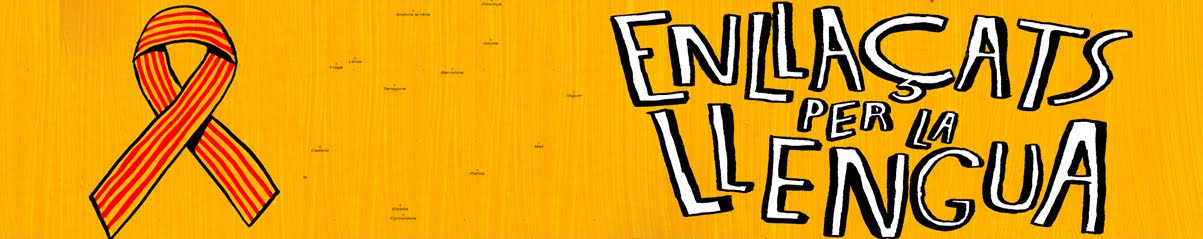 ENLLAÇATS AMB ELS DRETS DEL POBLE CATALÀCOMUNICAT ENLLAÇATS PER LA LLENGUALa Xarxa d'entitats Enllaçats per la Llengua, d'arreu dels Països Catalans, vol manifestar el seu suport al Procés democràtic iniciat ja fa uns anys pel poble de Catalunya i els seus representants polítics i al mateix temps manifestar que no podem restar muts davant la vulneració de drets socials i civils que s'estan produint aquests dies per part del govern de l'estat. El govern espanyol s'ha negat a dialogar amb el govern català per pactar i consensuar el referèndum on la gent pugui expressar de forma pacífica i democràtica si vol constituir una nova república independent d'Espanya. Volem que l'assetjament de l'estat a les persones i institucions catalanes cessi i que s'alliberin les persones detingudes.Les entitats que treballam a la xarxa d'Enllaçats per la Llengua defensam la normalització de l'ús del català i també defensam la llibertat, la democràcia, el dret a vot i els drets socials i polítics dels diferents pobles i cultures del món.Més informació:  enllacatsperlallengua@gmail.comPaís Valencià, Vicent Maurí  639 60 69 91Illes Balears, M. Antònia Font 619 78 38 84Principat de Catalunya, Blanca Serra 671 16 13 84Catalunya Nord, Montserrat Higueras 647 72 97 56La Franja de Ponent, Òscar Adamuz 628 08 18 69                                                                21 de setembre  de 2017              Enllaçats per la Llengua